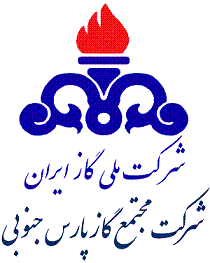 آگهي  فراخوان مناقصه عمومی دو مرحله ایآگهي  فراخوان مناقصه عمومی دو مرحله ایآگهي  فراخوان مناقصه عمومی دو مرحله ایآگهي  فراخوان مناقصه عمومی دو مرحله ایآگهي  فراخوان مناقصه عمومی دو مرحله ایمناقصه شماره : 1057/98 مناقصه شماره : 1057/98 مناقصه شماره : 1057/98 شماره مناقصهشماره مناقصهتعميرات و بازسازي نشت بند هاي گازي(DGS) پالايشگاه اول مجتمع گاز پارس جنوبيتعميرات و بازسازي نشت بند هاي گازي(DGS) پالايشگاه اول مجتمع گاز پارس جنوبيتعميرات و بازسازي نشت بند هاي گازي(DGS) پالايشگاه اول مجتمع گاز پارس جنوبيشرح مختصر موضوع مناقصه شرح مختصر موضوع مناقصه تضمين شركت در فرايند ارجاع كار  به مبلغ  480،000،000ريال (بصورت يكي از تضامين قابل قبول وفق آئين نامه تضمين شماره 123402/ت50659هـ مورخ 22/09/94 هيات وزيران)تبصره : مناقصه‌گر مي‌تواند مبلغ سپرده شرکت در فرايند ارجاع كار را نقداٌ (بند ب ماده 4 آئين نامه تضمين معاملات دولتي) به شماره حساب سيبا0111112121004بانک ملي ايران شعبه عسلويه  کد 7725 بنامپالايشگاه اول  شركت مجتمع گاز پارس جنوبي واريز و رسيد  مهر و امضاء شده آن را بعنوان تضمين شرکت در فرايند ارجاع كار، در پاكت مربوطه قراردهد.تضمين شركت در فرايند ارجاع كار  به مبلغ  480،000،000ريال (بصورت يكي از تضامين قابل قبول وفق آئين نامه تضمين شماره 123402/ت50659هـ مورخ 22/09/94 هيات وزيران)تبصره : مناقصه‌گر مي‌تواند مبلغ سپرده شرکت در فرايند ارجاع كار را نقداٌ (بند ب ماده 4 آئين نامه تضمين معاملات دولتي) به شماره حساب سيبا0111112121004بانک ملي ايران شعبه عسلويه  کد 7725 بنامپالايشگاه اول  شركت مجتمع گاز پارس جنوبي واريز و رسيد  مهر و امضاء شده آن را بعنوان تضمين شرکت در فرايند ارجاع كار، در پاكت مربوطه قراردهد.تضمين شركت در فرايند ارجاع كار  به مبلغ  480،000،000ريال (بصورت يكي از تضامين قابل قبول وفق آئين نامه تضمين شماره 123402/ت50659هـ مورخ 22/09/94 هيات وزيران)تبصره : مناقصه‌گر مي‌تواند مبلغ سپرده شرکت در فرايند ارجاع كار را نقداٌ (بند ب ماده 4 آئين نامه تضمين معاملات دولتي) به شماره حساب سيبا0111112121004بانک ملي ايران شعبه عسلويه  کد 7725 بنامپالايشگاه اول  شركت مجتمع گاز پارس جنوبي واريز و رسيد  مهر و امضاء شده آن را بعنوان تضمين شرکت در فرايند ارجاع كار، در پاكت مربوطه قراردهد.نوع و مبلغ تضمين شركت فرايند ارجاع كار  نوع و مبلغ تضمين شركت فرايند ارجاع كار  9،600،000،000ریال9،600،000،000ریال9،600،000،000ریالمبلغ برآوردی مناقصه: مبلغ برآوردی مناقصه: 06/02/1399تاریخ توزیع  اسناد به واجدین شرایط16/01/139916/01/1399تاریخ مهلت ارائه مستندات و مدارک ( رزومه)23/02/1399تاریخ گشایش پاکات ( فنی)21/02/139921/02/1399آخرین مهلت ارائه پیشنهادات  استان بوشهر –عسلويه-منطقه ويژه اقتصادي انرژي پارس-شركت مجتمع گاز پارس جنوبي- پالايشگاه اول (فازيك) –خدمات پيمانهاي پالايشگاه اول07731314697استان بوشهر –عسلويه-منطقه ويژه اقتصادي انرژي پارس-شركت مجتمع گاز پارس جنوبي- پالايشگاه اول (فازيك) –خدمات پيمانهاي پالايشگاه اول07731314697استان بوشهر –عسلويه-منطقه ويژه اقتصادي انرژي پارس-شركت مجتمع گاز پارس جنوبي- پالايشگاه اول (فازيك) –خدمات پيمانهاي پالايشگاه اول07731314697استان بوشهر –عسلويه-منطقه ويژه اقتصادي انرژي پارس-شركت مجتمع گاز پارس جنوبي- پالايشگاه اول (فازيك) –خدمات پيمانهاي پالايشگاه اول07731314697آدرس و تلفن مناقصه گزارجهت كسب اطلاعات بيشتر  به آدرس هاي  WWW.SPGC.IR (قسمت مناقصات - امور پيمان ها) ، WWW.TENDER.BAZRASI.IR  ،WWW.IETS.MPORG.IRمراجعه  فرمائيد.روابط عمومي شركت مجتمع گاز پارس جنوبيجهت كسب اطلاعات بيشتر  به آدرس هاي  WWW.SPGC.IR (قسمت مناقصات - امور پيمان ها) ، WWW.TENDER.BAZRASI.IR  ،WWW.IETS.MPORG.IRمراجعه  فرمائيد.روابط عمومي شركت مجتمع گاز پارس جنوبيجهت كسب اطلاعات بيشتر  به آدرس هاي  WWW.SPGC.IR (قسمت مناقصات - امور پيمان ها) ، WWW.TENDER.BAZRASI.IR  ،WWW.IETS.MPORG.IRمراجعه  فرمائيد.روابط عمومي شركت مجتمع گاز پارس جنوبيجهت كسب اطلاعات بيشتر  به آدرس هاي  WWW.SPGC.IR (قسمت مناقصات - امور پيمان ها) ، WWW.TENDER.BAZRASI.IR  ،WWW.IETS.MPORG.IRمراجعه  فرمائيد.روابط عمومي شركت مجتمع گاز پارس جنوبيجهت كسب اطلاعات بيشتر  به آدرس هاي  WWW.SPGC.IR (قسمت مناقصات - امور پيمان ها) ، WWW.TENDER.BAZRASI.IR  ،WWW.IETS.MPORG.IRمراجعه  فرمائيد.روابط عمومي شركت مجتمع گاز پارس جنوبي